.Intro: 16 countsWalk Forward R & L, R Lock Step, Rock Forward, Recover, Full Turn LSailor Step L & R, Behind, ¼ R, Step Pivot ¾ RSide L, Together, Forward, R Lock Step, Rock Forward, Recover, Coaster CrossMonterey ½ R, Monterey ¼ L, Step Pivot ½ L, PointTag: End of wall 1Cross, Point, Cross, Point, Jazz Box CrossPoint, Cross, Point, Cross, Sway R, L, R, LContact: nathan.gardiner1998@hotmail.co.ukRock The Beat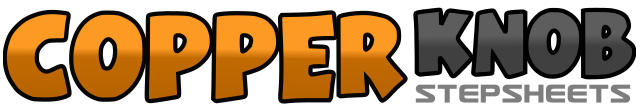 .......Count:32Wall:4Level:Intermediate.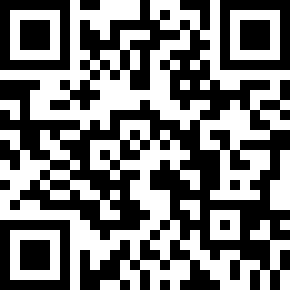 Choreographer:Nathan Gardiner (SCO) - June 2018Nathan Gardiner (SCO) - June 2018Nathan Gardiner (SCO) - June 2018Nathan Gardiner (SCO) - June 2018Nathan Gardiner (SCO) - June 2018.Music:21st Century Girl - Willow21st Century Girl - Willow21st Century Girl - Willow21st Century Girl - Willow21st Century Girl - Willow........1-2Step forward on R, Step forward on L3&4Step forward on R, Lock L behind R, Step forward on R5-6Rock forward on L, Recover on R7-8½ L stepping forward on L, ½ L stepping back on R1&2Step L behind R, Step R to R side, Step L to L side3&4Step R behind R, Step L to L side, Step R to R side5-6Step L behind R, ¼ R stepping forward on R7-8Step forward on L, Pivot ¾ R1-2-3Step L to L side, Step R next to L, Step forward on L4&5Step forward on R, Lock L behind R, Step forward on R6-7Rock forward on L, Recover on R8&1Step back on L, Step R next to L, Cross L over R2-3Point R to R side, ½ R stepping R next to L4-5Point L to L side, ¼ L stepping L next to R6-7Step forward on R, Pivot ½ L8Point R to R side1-2Cross R over L, Point L to L side3-4Cross L over R, Point R to R side5-6Cross R over L, Step back on L7-8Step R to R side, Cross L over R1-2Point R to R side, Cross R over L3-4Point L to L side, Cross L over R5-6Step R to R side swaying hips to R side, Sway hips to L side7-8Sway hips to R side, Sway hips to L side